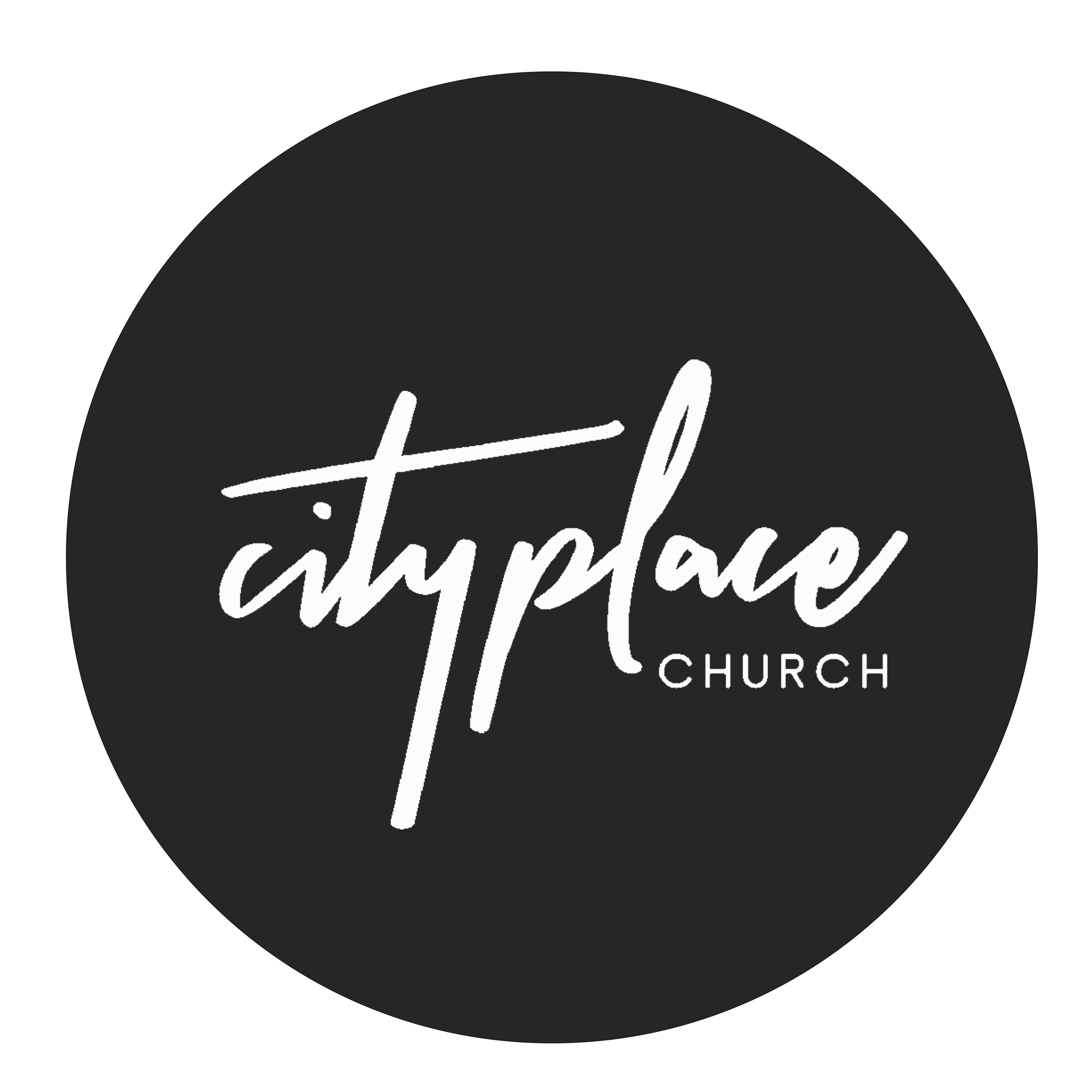  See For Yourself | Pastor Damon Moore | Easter SundayJohn 20:19-29 NIV On the evening of that first day of the week, when the disciples were together, with the doors locked for fear of the Jewish leaders, Jesus came and stood among them and said, “Peace be with you!” 20 After he said this, he showed them his hands and side. The disciples were overjoyed when they saw the Lord. 21 Again Jesus said, “Peace be with you! As the Father has sent me, I am sending you.” 22 And with that he breathed on them and said, “Receive the Holy Spirit. 23 If you forgive anyone’s sins, their sins are forgiven; if you do not forgive them, they are not forgiven.” 24 Now Thomas (also known as Didymus), one of the Twelve, was not with the disciples when Jesus came. 25 So the other disciples told him, “We have seen the Lord!” But he said to them, “Unless I see the nail marks in his hands and put my finger where the nails were, and put my hand into his side, I will not believe.”A difference between doubt and believe is ___________________________________________.So often, we close the door to faith in Jesus because of our doubts.Why we doubt God?*We don’t think God does the  _______________________________________________. *We’ve tried to believe and it didn’t work.*We’ve listened to the  _______________________________ of others.Fact: ______________________________________ ain’t always believingFact: Believing in Jesus for you will require a  __________________________________________. The death, burial and resurrection of Jesus closes the gap between the life you are living, now and the one you could have.Jesus brought you Freedom!1. Freedom in your body. [1 Peter 2:24]2. Freedom in your mind [John 14:27 | Isaiah 26:3 NKJV]3. Freedom in your soul. [Hebrews 8:12 | Hebrews 9:14 NLT]4. Freedom in your heart. How’s your mind? Heart? Dreams? How’s life without Jesus?Fact: God is not turned off by our doubts. John 20:26-29 NIV A week later his disciples were in the house again, and Thomas was with them. Though the doors were locked, Jesus came and stood among them and said, “Peace be with you!” 27 Then he said to Thomas, “Put your finger here; see my hands. Reach out your hand and put it into my side. Stop doubting and believe.” 28 Thomas said to him, “My Lord and my God!” 29 Then Jesus told him, “Because you have seen me, you have believed; blessed are those who have not seen and yet have believed.”How do you overcome doubt and see Jesus for yourself?1. Realize that Jesus will continually  __________________________________ for you. Your doubts won’t keep Jesus away. | John 20:27 NIV 2. Take a step to  _________________________________ who Jesus is. Belief won’t come to you, you have to go to it.|  John 20:28 (NIV) 3. Give your ___________________________ to the One who gave His life.
Belief isn’t faith in something, it is faith on Someone. Fact: God is not motivated to love you based on your love for him but because of His love for you. | Romans 5:8 NIVFact: Jesus didn’t come to make bad people good. He came to make dead people alive.The true reality for all of us:1. Without a personal relationship with Jesus, you are ____________________________ from God and your eternity is spent disconnected from Him.Romans 3:23 NIV ...for all have sinned and fall short of the glory of God.2. The Solution is ____________________________.Acts 4:12 NIV Salvation is found in no one else, for there is no other name under heaven given to men by which we must be saved.3. It’s all in our response.John 11:25-26 (NIV) “I am the resurrection and the life. The one who believes in me will live, even though they die; and whoever lives by believing in me will never die. Do you believe this?” A Simple Prayer: Jesus I want to see you for myself, today. Reveal to me your reality and gift of eternal life.4. Position ourself to _________________________________________________.Without Christ, you are living life aimlessly. But with Christ, over time our purpose becomes clear.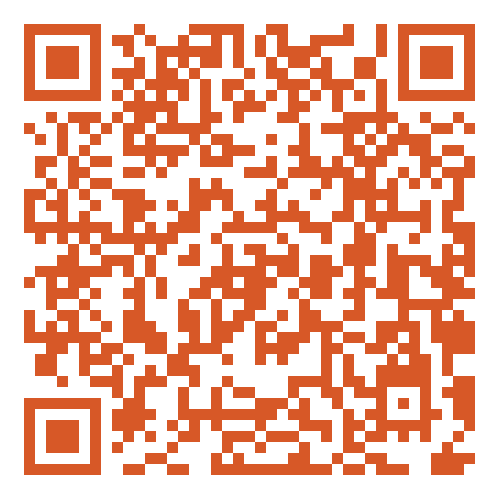 Are you ready to see for yourself and Dream Again?Check Out Everything Thats Happening at City Place:Download the Church Center App: City Place Church